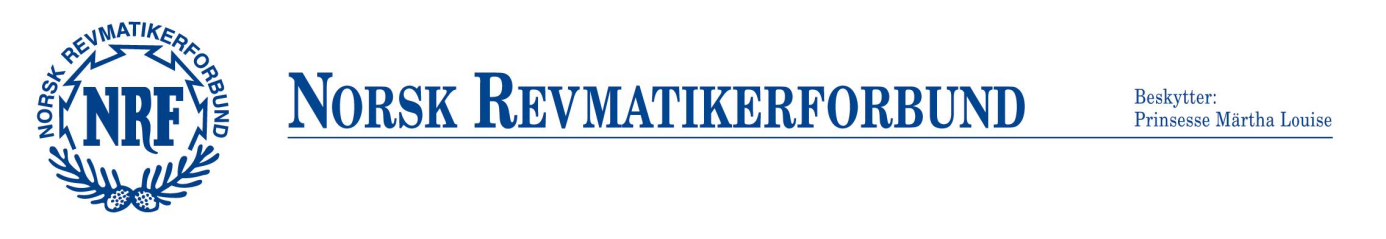 SØKNAD - REISETILSKUDD TIL  REUMA – SOLFor å kunne søke om Reisetilskudd til Reuma – Sol, må du:Være tilknyttet lokallag, diagnosegruppe, Burg N -T eller fylkeslaget i Nord-Trøndelag.Vært medlem i NRF i minimum et år, før søkeråret og kontingenten må være betalt.Oppholdet må vare i minst 2 uker.Innvilget Reisetilskudd må brukes samme kalenderår som det er innvilget.Tilskudd kan gis om du deltar i en gruppe organisert av NRF. Mottatt behandling.Det kan kun gis et tilskudd pr søker pr. år.Reisetilskudd utbetales etterskuddsvis. (kvittering på evt behandling, flyreise.)Søknadsfrist: 01.12.2016Navn:Adresse: Lokallag:
Innmeldingsdato:Tidspunkt for Reuma-SolAndre opplysningerBankkontonr:
(Som tilskudd skal overføres til hvis søknaden innvilges)